			บันทึกข้อความ  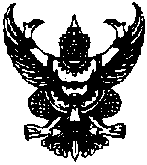 ส่วนราชการ                                                                                 โทร.ที่     	  	    	                 วันที่            	เรื่อง เรียน  ผู้อำนวยการสถาบันกรมพระจันทบุรีนฤนาถ                                                                                                    ตามที่สถาบันกรมพระจันทบุรีนฤนาถได้ดำเนินโครงการฝึกอบรมหลักสูตร.................................................................................................................. ระหว่างวันที่ ............................................................................  นั้น	เนื่องจากข้าพเจ้า (ใส่เหตุผล/ความจำเป็น)................................................................จึงขอลา.......ในวันที่....................................เวลา......................................................................	จึงเรียนมาเพื่อขอ (ลาไปปฏิบัติราชการ/ลาป่วย/ลากิจ).................. จะขอบคุณยิ่ง                                                             (...............................................)                                                   ตำแหน่ง................................................